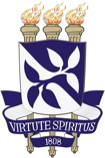 Universidade Federal da BahiaEscola de MúsicaPrograma de Pós-Graduação em MúsicaNome CompletoRELATÓRIO DE ESTÁGIO DOCENTE ORIENTADO I (ou II)Semestre: Disciplina:Carga Horária: Docente responsável pelo componente curricular ou projeto de extensão registrado no SIATEX: Prof.(a) ..................SUMÁRIOIntrodução (Breve trajetória profissional do/a mestrando/a ou doutorando/a e experiência docente, se tiver; motivações em ministrar o componente curricular/projeto de extensão)Conteúdo programático do componente curricular (da Graduação) ou Plano de atividade de Projeto de Extensão (contendo: a- Ementa do componente; b- Objetivos; c) conteúdos; d- procedimentos metodológicos; e- critérios de avaliação; f- cronograma; g- Bibliografia)Relatório de atividadesCaracterização da turma (quantas pessoas: homens, mulheres, idade, dados étnico-raciais, escolaridade, gosto musical, e/ou outros detalhes considerados pertinentes)Planos ou roteiros de aula e relatos de aulas realizadosAvaliação da turmaAuto-avaliação Considerações finaisReferências